Western Australia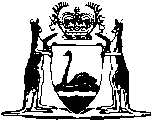 Roman Catholic Geraldton Church Property Act 1925Compare between:[28 Jun 2010, 01-d0-01] and [11 Sep 2010, 01-e0-06]Western AustraliaRoman Catholic Geraldton Church Property Act 1925 An Act to vest in the Roman Catholic Bishop of Geraldton land and other property belonging to the Diocese of Geraldton, and for other relative purposes. 1.	Short title 		This Act may be cited as the Roman Catholic Geraldton Church Property Act 1925 1.2.	Interpretation 		In this Act the word Property includes property of every kind whatsoever, both legal and equitable, real and personal, and choses in action.3.	Certain property vested in Bishop of Geraldton 		The lands comprised in the instruments of title set out in the schedule hereto, and all other property now or hereafter belonging to the Diocese of the Roman Catholic Church known as the Diocese of Geraldton, or vested in any person as trustee on account of the said Church in the said Diocese (including all lands the property of such Church standing in the name of the late William Bernard Kelly, the late Roman Catholic Bishop of Geraldton, or in the name of Richard Ryan, the present Roman Catholic Bishop of Geraldton), shall, by virtue hereof, vest absolutely in the Roman Catholic Bishop for the time being of the said Diocese, and his successors in office, subject to all trusts and dispositions respectively affecting the same.4.	Bishop of Geraldton to be a corporation sole 		For the purposes of this Act the said Bishop for the time being shall be a corporation sole, by the name of “The Roman Catholic Bishop of Geraldton,” with perpetual succession and a common seal, and by and in that name may sue and be sued, and shall have power to purchase, take, and hold property, and (subject to the trusts and dispositions aforesaid) to sell, mortgage, lease, or dispose of any property hereby vested, and may, in respect of any real or leasehold property vested, exercise all powers conferred on the Bishop for the time being administering the ecclesiastical affairs of the Roman Catholic Church of Western Australia, and his successors in office, by the Roman Catholic Church Lands Act 1895.5.	Power to mortgage 		In addition to the powers of mortgaging contained in the said Roman Catholic Church Lands Act 1895, it shall be lawful for the said the Roman Catholic Bishop of Geraldton to mortgage any lands for the time being vested in him, for the purpose of raising moneys to pay and discharge debts now or which may hereafter be incurred, and which are now or may hereafter be secured by mortgages on such lands, or any of them, and for the purpose of raising moneys for the purchase of any lands, and for any other purpose or purposes whatsoever that the said Bishop may deem necessary from time to time.6.	Purchasers, etc., protected from certain irregularities 		Nothing in this Act, or in the Roman Catholic Church Lands Act 1895, contained shall be deemed or construed to make it necessary for any purchaser, mortgagee, or lessee to inquire whether any power of sale, mortgage, or lease was duly and regularly made or exercised, or in anywise to see to the application of any moneys raised under the authority of this Act, or to inquire into the necessity, regularity, or propriety of any such sale, mortgage, or lease, or be affected by notice that the same is or are irregular, unnecessary, or improper, or by notice of any trusts or equities affecting the said lands or any of them.7.	Land titles, registration and fees		The vesting of any land by this Act in “The Roman Catholic Bishop of Geraldton” shall be registered and noted under the Transfer of Land Act 1893 or the Registration of Deeds Act 1856, as the case may require, and on the document of title to such land, free of charge.	[Section 7 amended No. 60 of 2006 s. 155.]ScheduleCertificates of title — Crown Leases — Numbers 1493/1910, 4918/1914, 252/1919, 253/1919, 254/1919, 255/1919, 256/1919, and Special Lease number 354/42.Notes1	This is a compilation of the Roman Catholic Geraldton Church Property Act 1925 and includes the amendments made by the other written laws referred to in the following table 3.  The table also contains information about any reprint.Compilation table3	Other relevant Acts:		Roman Catholic Church Lands Act 1895 		Roman Catholic Church Lands Amendment Act 1902.Volume 2Folio 225 Volume 88Folio 127 Volume 349Folio 39 Voulume 2Folio 98 Volume 99Folio 36 Volume 387Folio 75 Volume 3Folio 146 Volume 99Folio 42 Volume 422Folio 156Volume 4Folio 241 Volume 99Folio 43 Volume 445Folio 129Volume 22Folio 358 Volume 117Folio 180 Volume 447Folio 127Volume 22Folio 359 Volume 118Folio 113 Volume 447Folio 149Volume 22Folio 362 Volume 119Folio 98 Volume 448Folio 41Volume 23Folio 2 Volume 130Folio 119 Volume 448Folio 43Volume 27Folio 246 Volume 173Folio 30 Volume 448Folio 44Volume 28Folio 331 Volume 176Folio 50 Volume 448Folio 53Volume 33Folio 286 Volume 179Folio 126 Volume 481Folio 71Volume 33Folio 287 Volume 182Folio 101 Volume 482Folio 191Volume 33Folio 288 Volume 182Folio 102 Volume 490Folio 71Volume 34Folio 32 Volume 182Folio 95 Volume 502Folio 137Volume 34Folio 31Volume 216Folio 100Volume 510Folio 171Volume 34Folio 33 Volume 228Folio 95Volume 510Folio 146Volume 34Folio 34Volume 247Folio 168 Volume 527Folio 199Volume 34Folio 29Volume 249Folio 8Volume 535Folio 20Volume 34Folio l30 Volume 278Folio 49 Volume 560Folio 54Volume 34Folio 38Volume 280Folio 112Volume 616Folio 87Volume 34Folio 111 Volume 291Folio 70 Volume 617Folio 53Volume 34Folio 112Volume 297Folio 90Volume 680Folio 190Volume 34Folio 113 Volume 298Folio 3 Volume 775Folio 14Volume 34Folio 107Volume 299Folio 92Short titleNumber and yearAssentCommencementRoman Catholic Geraldton Church Property Act 19259 of 192524 Sep 192524 Sep 1925Reprint 1 of the Roman Catholic Geraldton Church Property Act 1925 as at 7 February 2003Reprint 1 of the Roman Catholic Geraldton Church Property Act 1925 as at 7 February 2003Reprint 1 of the Roman Catholic Geraldton Church Property Act 1925 as at 7 February 2003Reprint 1 of the Roman Catholic Geraldton Church Property Act 1925 as at 7 February 2003Land Information Authority Act 2006 s. 15560 of 200616 Nov 20061 Jan 2007 (see s. 2(1) and Gazette 8 Dec 2006 p. 5369)Standardisation of Formatting Act 2010 s. 3119 of 201028 Jun2010 (see s. 2(b